 Polynomials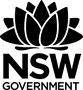 Polynomials with real coefficients and complex rootsFactorise and determine the roots to the polynomial  is a zero and  is a factor of the polynomial.Divide by to obtain:Solve Substitute Roots of the polynomial: Factorise and determine the roots to the polynomial Solve ,and Roots of the polynomial: Factorise and determine the roots to the polynomial Method 1: Try to find an integer zero/root by considering the polynomial and the product of the rootsFactors of  if  as all coefficients are positive.Consider  is a zero and  is a factor of the polynomial.Divide by to obtain:Solve , and  and Roots of the polynomial: Method 2: Factorise by grouping in pairsSolve as above.Factorise and determine the roots to the polynomial Factors of Try to find an integer zero/root by inspection: is a zero and  is a factor of the polynomial.Divide by to obtain:Try to find an integer zero/root by inspection for  is a zero and  is a factor of the polynomial.Check  is a multiple root is a double root.Divide by to obtain:Solve Substitute Roots of the polynomial: Given  is a zero of find all roots of p(x).Method 1: Using division of the polynomialThe polynomial has real coefficients and therefore the complex roots will always occur in conjugate pairs.is also a root/zero of the polynomial. and  are factors of the polynomial.Divide by to find Factorise Roots of the polynomial: Method 2: Using the sum and products of rootsThe polynomial has real coefficients and therefore the complex roots will always occur in conjugate pairs.is also a root/zero of the polynomial.Let the other two roots be and Sum of the roots : Product of the roots : Roots of the polynomial: 